Communiqué de presse – 11/05/2023 – pour diffusion immédiate 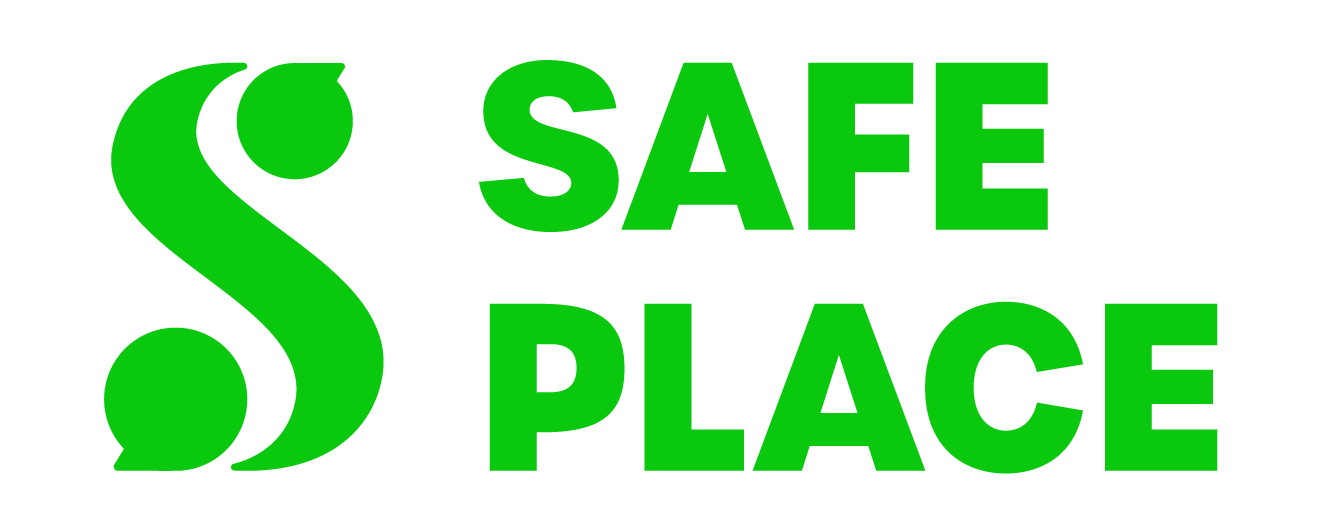 Lancement des Safe Place dans le Quartier BrabantLes Safe Place dans le Quartier Brabant seront inaugurées ce vendredi 12 mai. Fruit d’un partenariat lancé par différents acteurs de terrain du quartier, il s’agit d’offrir des lieux sécurisés et sécurisants pour toute victime de menace présente ou imminente et/ou de harcèlement de rue.Depuis septembre 2022, des représentants des commerçants de la rue de Brabant, du secteur de la prostitution, de l’enseignement et de la Police Locale se réunissent à fréquence régulière. Leur objectif vise principalement à développer une approche positive et à renforcer les échanges entre acteurs du quartier Nord. « C’est la première fois que des acteurs de terrain si diversifiés se mobilisent pour construire, ensemble, une dynamique positive du quartier » indiquent ceux-ci. « Nous souhaitons améliorer le niveau de sécurité et de qualité de vie. La première étape de nos rencontres a été d’identifier les principales problématiques auxquelles sont confrontées les personnes qui fréquentent, vivent ou travaillent dans le quartier. Ensemble, nous en recherchons les causes et identifions les solutions à mettre en place. » L’instauration des Safe Place est une des actions concrètes mises en œuvre par ces acteurs de terrain. Ces derniers poursuivent la réflexion sur une dizaine de thématiques qu’ils ont identifiées. Cette dynamique commune permet une approche positive du quartier et partagée entre les différents partenaires.C’est dans ce cadre que quinze commerçants de la rue de Brabant et l’ASBL Utsopi deviennent, sur base volontaire, dès ce vendredi 12 mai, des Safe Place ou lieu sécurisé, refuge temporaire, pour les victimes de menace présente ou imminente et/ou de harcèlement de rue (Plan ci-joint). Pourquoi des Safe Place ?	En faisant savoir que ces refuges existent dans le quartier, les acteurs du projet souhaitent avant tout augmenter le sentiment de sécurité de toute personne qui vit dans le quartier, y travaille, vient faire du shopping ou s’y promène simplement. Ces Safe Place auront également un effet dissuasif pour les potentiels auteurs. Les commerçants et association qui ont accepté de devenir des Safe Place veillent ainsi au soutien et à la prise en charge de la victime dans le respect, l’écoute, la confidentialité et la bienveillance. Ils s’engagent à accueillir la victime et à évaluer avec elle le suivi adéquat que celle-ci souhaite donner dans l’immédiat aux événements survenus (se cacher, se reposer, appeler un proche, la police…). Ils ont participé à des séances d’information et se verront proposer rapidement des formations supplémentaires en fonction de leurs attentes et besoins. De plus, de nouveaux candidats Safe Place dont l’établissement se situe dans la zone spécifique définie peuvent se faire connaître auprès de leur représentant. Les Safe Place sont identifiables grâce à un logo conçu par la Sint-Lukas Academie, affiché sur les établissements concernés par le projet durant leurs heures d'ouverture.  De son côté, la Zone de Police Bruxelles Nord s’est engagée à référencer toutes les adresses des Safe Place  auprès de son Dispatching Zonal afin de donner la priorité aux appels venus de ces refuges.  Pour conclure, afin de s’inscrire dans une réelle démarche d’amélioration continue et de s’assurer que l’offre de service réponde au mieux aux attentes de ses bénéficiaires, un suivi et une évaluation constante seront réalisés. Signataires et contacts presseAssociation des Commerçants rue de Brabant (ACRB-asbl) : Mohamed El Hajaiji – 0477/09.82.33Espace P… : Thomas Lavergne (contact presse : Françoise Bocken – 0488/27.30.93)Sint-Lukas Academie : Ellen Janssens – 02/217.77.00 – academie@sintlukas.brusselsZone de Police Bruxelles Nord : Commissaire Laurent Deschrijver (contact presse : ZPZ.BruNo.presse@police.belgium.eu – 02/249.22.28)Présidence groupe de travail : Commissaire Divisionnaire Benoît Blanpain (contact presse : ZPZ.BruNo.presse@police.belgium.eu – 02/249.22.28)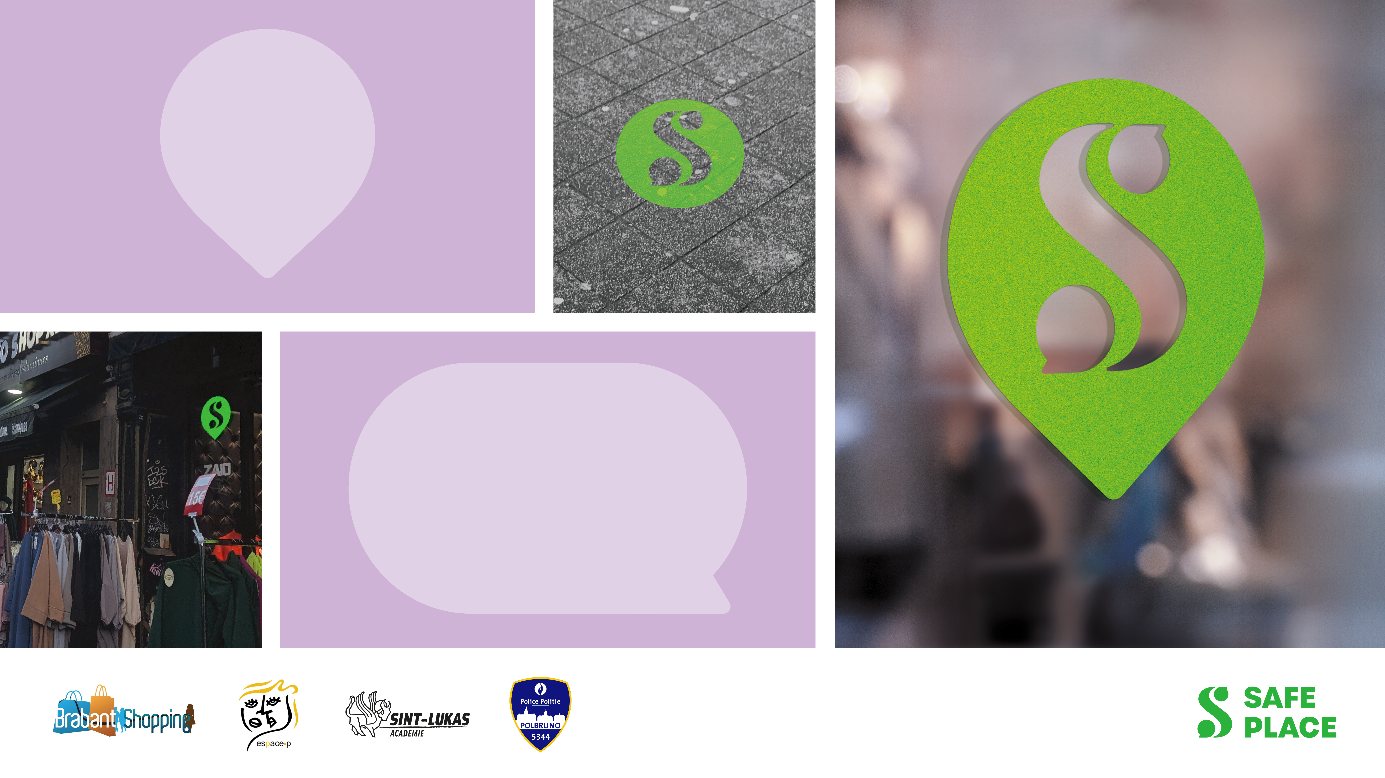 Visuels :Carte avec les différents emplacements de Safe Place.Logos Safe Place.Logos des acteurs de terrain.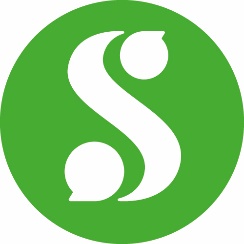 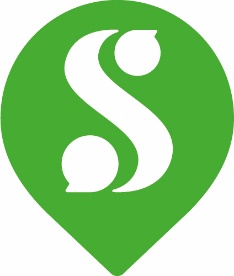 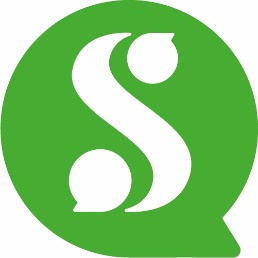 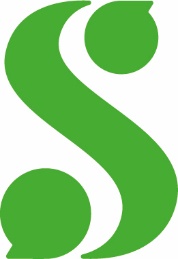 